Бағалау парағы оқушыларға таратыладыСынып:  4        Сынып:  4        Сынып:  4        Сынып:  4        Сынып:  4        Сынып:  4        Мектеп: ШҚО ББ «Облыстық мамандандырылған ІТ-мектеп-лицейі» КМММектеп: ШҚО ББ «Облыстық мамандандырылған ІТ-мектеп-лицейі» КМММектеп: ШҚО ББ «Облыстық мамандандырылған ІТ-мектеп-лицейі» КМММектеп: ШҚО ББ «Облыстық мамандандырылған ІТ-мектеп-лицейі» КМММектеп: ШҚО ББ «Облыстық мамандандырылған ІТ-мектеп-лицейі» КМММектеп: ШҚО ББ «Облыстық мамандандырылған ІТ-мектеп-лицейі» КМММұғалім: Файзрахманова Назира Дуйсенбыевна қазақ тілі мен әдебиетінің мұғаліміМұғалім: Файзрахманова Назира Дуйсенбыевна қазақ тілі мен әдебиетінің мұғаліміМұғалім: Файзрахманова Назира Дуйсенбыевна қазақ тілі мен әдебиетінің мұғаліміМұғалім: Файзрахманова Назира Дуйсенбыевна қазақ тілі мен әдебиетінің мұғаліміМұғалім: Файзрахманова Назира Дуйсенбыевна қазақ тілі мен әдебиетінің мұғаліміМұғалім: Файзрахманова Назира Дуйсенбыевна қазақ тілі мен әдебиетінің мұғаліміТақырыбы Тақырыбы «Бәйтерекке шығамыз»«Бәйтерекке шығамыз»«Бәйтерекке шығамыз»«Бәйтерекке шығамыз»Сабақтың мақсатыСабақтың мақсатыЕлорда туралы жаңа сөздерді енгізе отырып, қарапайым сөйлемдер негізінде тілдесім әрекетін жүзеге асыруЕлорда туралы жаңа сөздерді енгізе отырып, қарапайым сөйлемдер негізінде тілдесім әрекетін жүзеге асыруЕлорда туралы жаңа сөздерді енгізе отырып, қарапайым сөйлемдер негізінде тілдесім әрекетін жүзеге асыруЕлорда туралы жаңа сөздерді енгізе отырып, қарапайым сөйлемдер негізінде тілдесім әрекетін жүзеге асыруКүтілетін нәтиже немесе сәттілік критерийлеріКүтілетін нәтиже немесе сәттілік критерийлеріОқушылар берілген  сөздермен сөздер құрайды, мәтінмен жұмыс жасайды, сұрақтарға жауап бередіОқушылар берілген  сөздермен сөздер құрайды, мәтінмен жұмыс жасайды, сұрақтарға жауап бередіОқушылар берілген  сөздермен сөздер құрайды, мәтінмен жұмыс жасайды, сұрақтарға жауап бередіОқушылар берілген  сөздермен сөздер құрайды, мәтінмен жұмыс жасайды, сұрақтарға жауап береді7 модульдің қолданылуы7 модульдің қолданылуыСыни тұрғыдан ойлау, жас ерекшелктеріне қарай оқыту, АКТ, талантты және дарынды балалармен жұмыс, оқу және оқытуды бағалау.Сыни тұрғыдан ойлау, жас ерекшелктеріне қарай оқыту, АКТ, талантты және дарынды балалармен жұмыс, оқу және оқытуды бағалау.Сыни тұрғыдан ойлау, жас ерекшелктеріне қарай оқыту, АКТ, талантты және дарынды балалармен жұмыс, оқу және оқытуды бағалау.Сыни тұрғыдан ойлау, жас ерекшелктеріне қарай оқыту, АКТ, талантты және дарынды балалармен жұмыс, оқу және оқытуды бағалау.Қолданылатын әдіс-тәсілдерҚолданылатын әдіс-тәсілдер«Конверт-сұрақ»,  «Синквейн».«Конверт-сұрақ»,  «Синквейн».«Конверт-сұрақ»,  «Синквейн».«Конверт-сұрақ»,  «Синквейн».Қолданылатын ресурстарҚолданылатын ресурстарФлипчарт, маркерлер, портреттер, тақта, стикерлер, ноутбукФлипчарт, маркерлер, портреттер, тақта, стикерлер, ноутбукФлипчарт, маркерлер, портреттер, тақта, стикерлер, ноутбукФлипчарт, маркерлер, портреттер, тақта, стикерлер, ноутбукҰйымдастыру кезеңіҰйымдастыру кезеңіШаттық шеңберін жасай отырып оқушыларды санау арқылы топқа бөлуШаттық шеңберін жасай отырып оқушыларды санау арқылы топқа бөлуШаттық шеңберін жасай отырып оқушыларды санау арқылы топқа бөлуШаттық шеңберін жасай отырып оқушыларды санау арқылы топқа бөлуСабақ кезеңдеріТапсырма және қолданылатын әдіс-тәсілдер, стратегияларТапсырма және қолданылатын әдіс-тәсілдер, стратегияларМұғалімнің іс-әрекетіОқушылардың іс-әрекетіУақытыБілім «Конверт-сұрақтар» тәсілі Сұрақ-жауап«Конверт-сұрақтар» тәсілі Сұрақ-жауап1.Қазақстан қандай мемлекет? 2.Қазақстанда қандай қалалар бар? 3. Қазақстанның астанасы қай қала? Оқушылар (Астана) деп жауап береді. Конверт сұрақтарына толық жауап береді.қазақ тіліне тән әріптерді дұрыс айтады.3 минБілім Видеоролик көруВидеоролик көруМұғалім видеороликті көрсетіп, оқушыларға не көргендері туралы сұрақтар қояды. Балалар біз бүгін сендермен «Бәйтерекке шығамыз» сабақ мақсатын оқушылардан сұрайды.Балалар Бәйтерекке шығу үшін баспалдақ тапсырмаларын орындауымыз қажет! Әр топтың жетекшілері, тапсырманы орындаған әр оқушыны  бағалау парағына бағалайдыВидео жайлы ойларын айтады.Тақырыпқа шығады.ТүсінуЖаңа сөздермен таныстыру«Сәйкестендіру» стратегиясыЖаңа сөздермен таныстыру«Сәйкестендіру» стратегиясы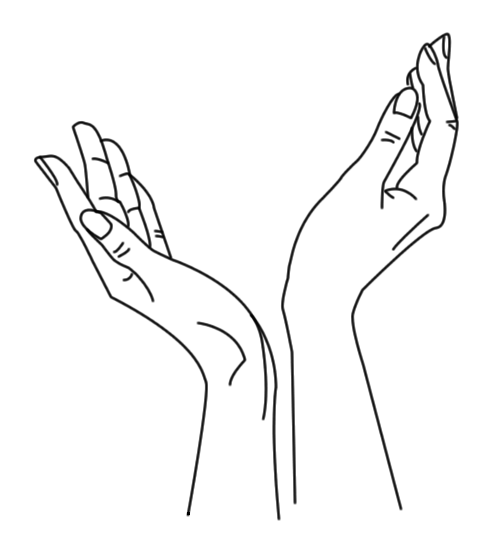 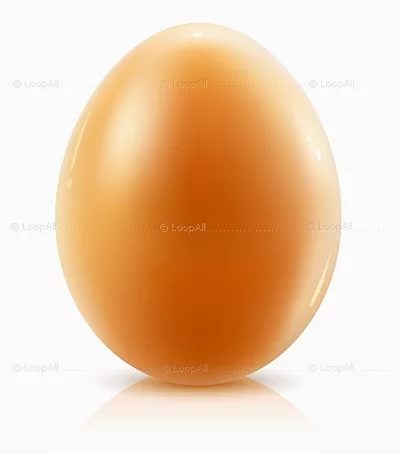 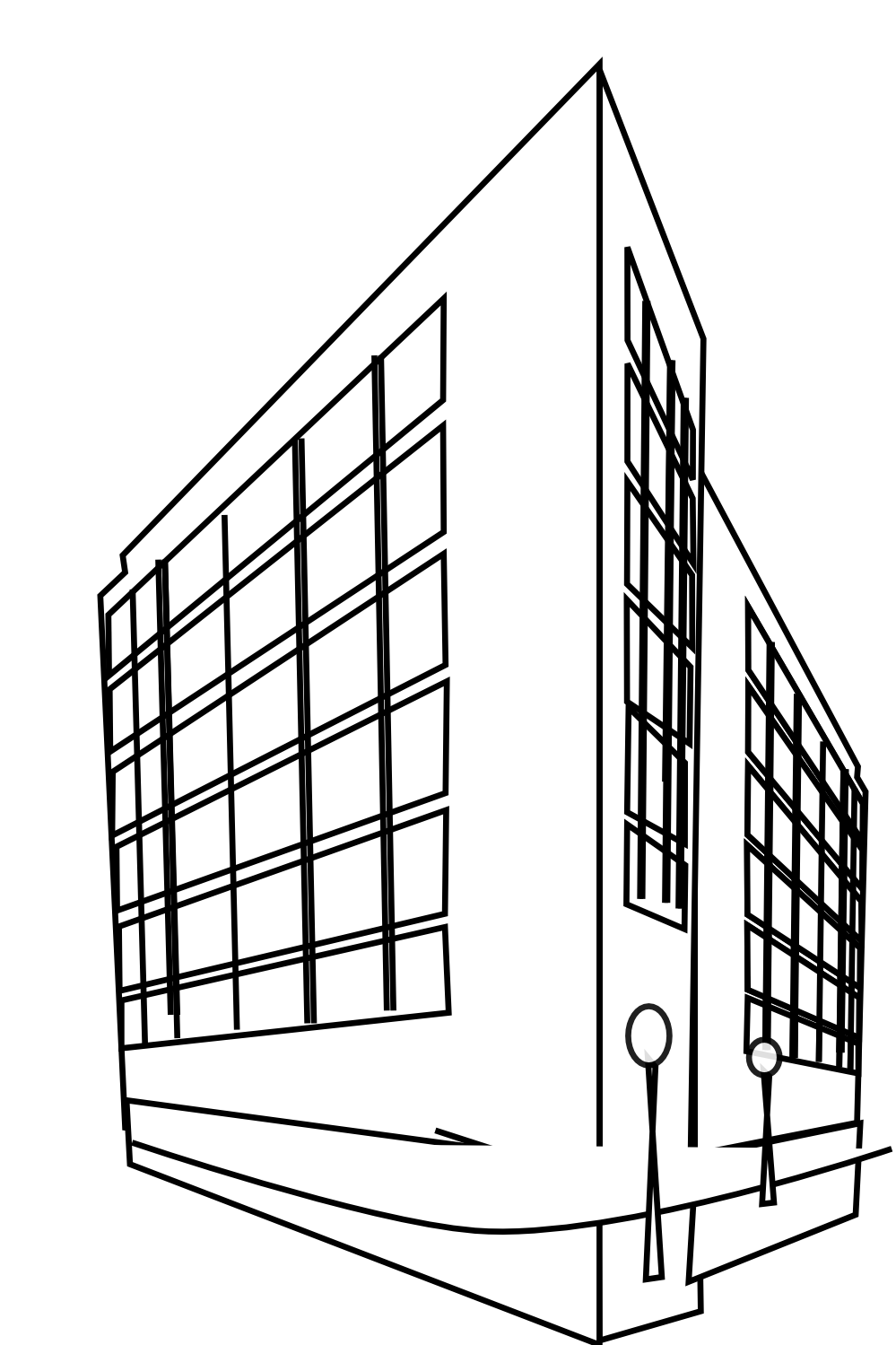 Қай топ жылдам сәйкестендіреді.ТүсінуЖаңа сөздермен жұмыс Жаңа сөздермен жұмыс Жаңа сөздермен сөз тіркестерін құратуӘр топ 5-5-тен сөз тіркестерін құрайды.ТүсінуМәтінмен жұмысМәтінмен жұмысМәтінді тыңдатады.Мәтінді оқи отырып, аудионы тыңдайды.ҚолдануМәтінді талдауМәтінді талдау1-Көп нүктенің орнына керекті сөздерді қою.2- Берілген сөздердің синонимін табу. 3- Берілген сөйлемдерді жекеше және көпше түрге жақтар бойынша жіктеу.Әр топ бір-бірін «бас бармақ» әдісімен бағалайды.Сергіту сәтіДұрыс және бұрыс сөйлемдер арқылыДұрыс және бұрыс сөйлемдер арқылы3 дұрыс сөйлем3 бұрыс сөйлемЖинақтау «Синквейн» әдісі «Синквейн» әдісіАСТАНА сөзі беріледі. Әр оқушы оқиды. Әр оқушы бағаланады. АСТАНА сөзіне синквейн жасау5 минБағалауСтратегия «5 сөйлем – 5 сөз – 1 сөз»Стратегия «5 сөйлем – 5 сөз – 1 сөз»Әр оқушы айтып береді2 мин№ТапсырмаларӨз бағасыТоп басшысының бағасы1.Жаңа сөздермен танысу«Сәйкестендіру» стратегиясы2.Мәтінді талдау3.«Синквейн» әдісі4.Мұғалімнің қорытынды бағасы